ИРИНА  РУСЯЕВАУСТНЫЕ  ТЕСТЫ  ПО  ГАРМОНИИВТОРОЙ ГОД ОБУЧЕНИЯУчебное пособие для музыкальных колледжейМОСКВА     2015  ГОДОТ  АВТОРА     Данное учебное пособие предназначено для тренировки перед итоговыми экзаменами по гармонии. В него вошли темы – от доминантсептаккорда с обращениями до побочных септаккордов. На этом изучение диатоники заканчивается.     В течение учебного года студенты учатся определять и разрешать аккорды, играть цифровки и секвенции (диатонические и хроматические), гармонизовать за фортепиано предложенные нотные примеры, а также сочинять периоды на заданную тему и анализировать нотный текст. Кроме того, необходимо рассказать одну из пройденных тем и показать примеры. Все эти задания позволяют всесторонне охватить пройденный материал.     Второй выпуск «Устных тестов» можно найти только на моём сайте, ими могут воспользоваться все желающие. Надеюсь, что моё новое учебное пособие поможет студентам закрепить и упрочить всё то, что они прошли в течение учебное года.И. РУСЯЕВАМОСКВА, 2015 ГОД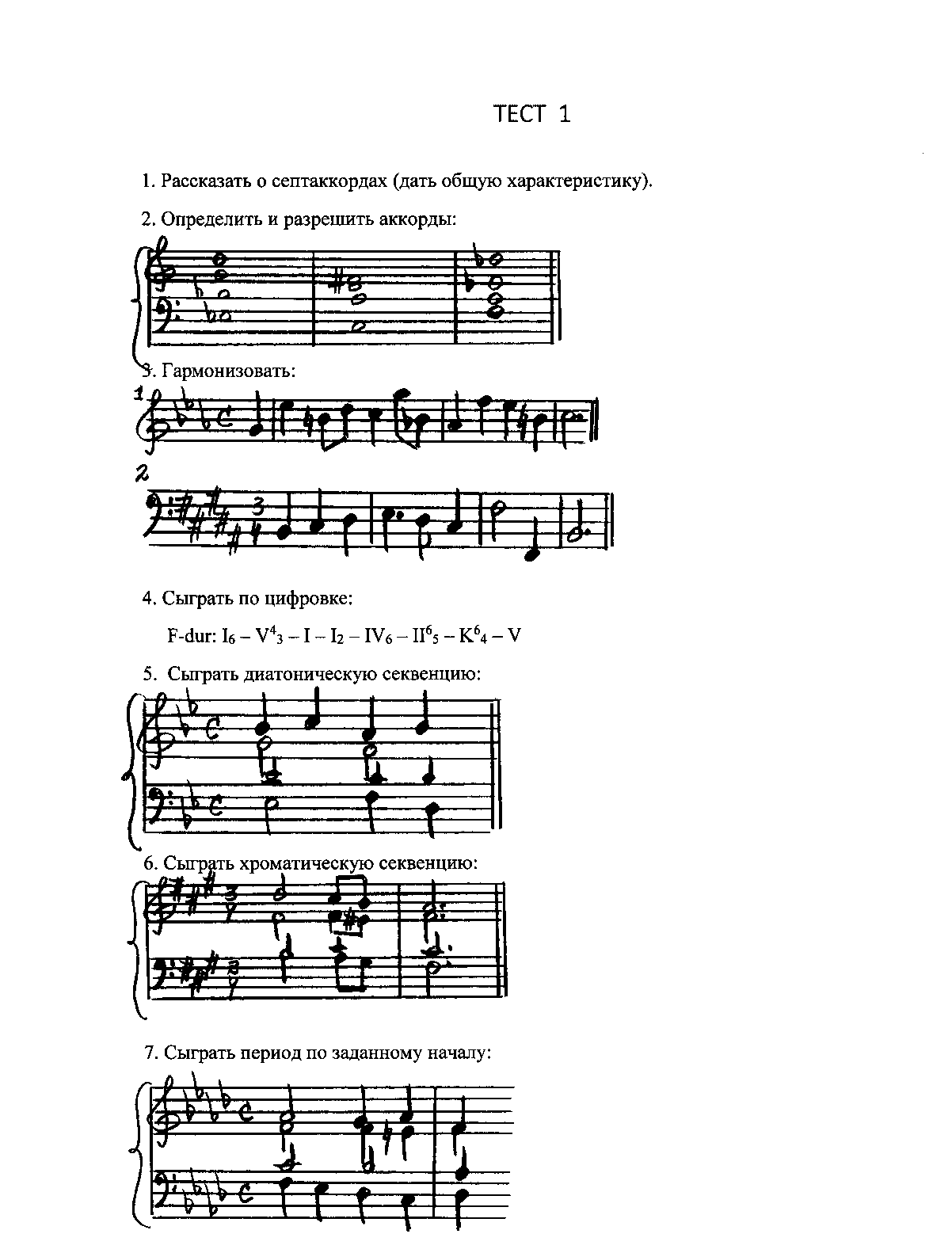 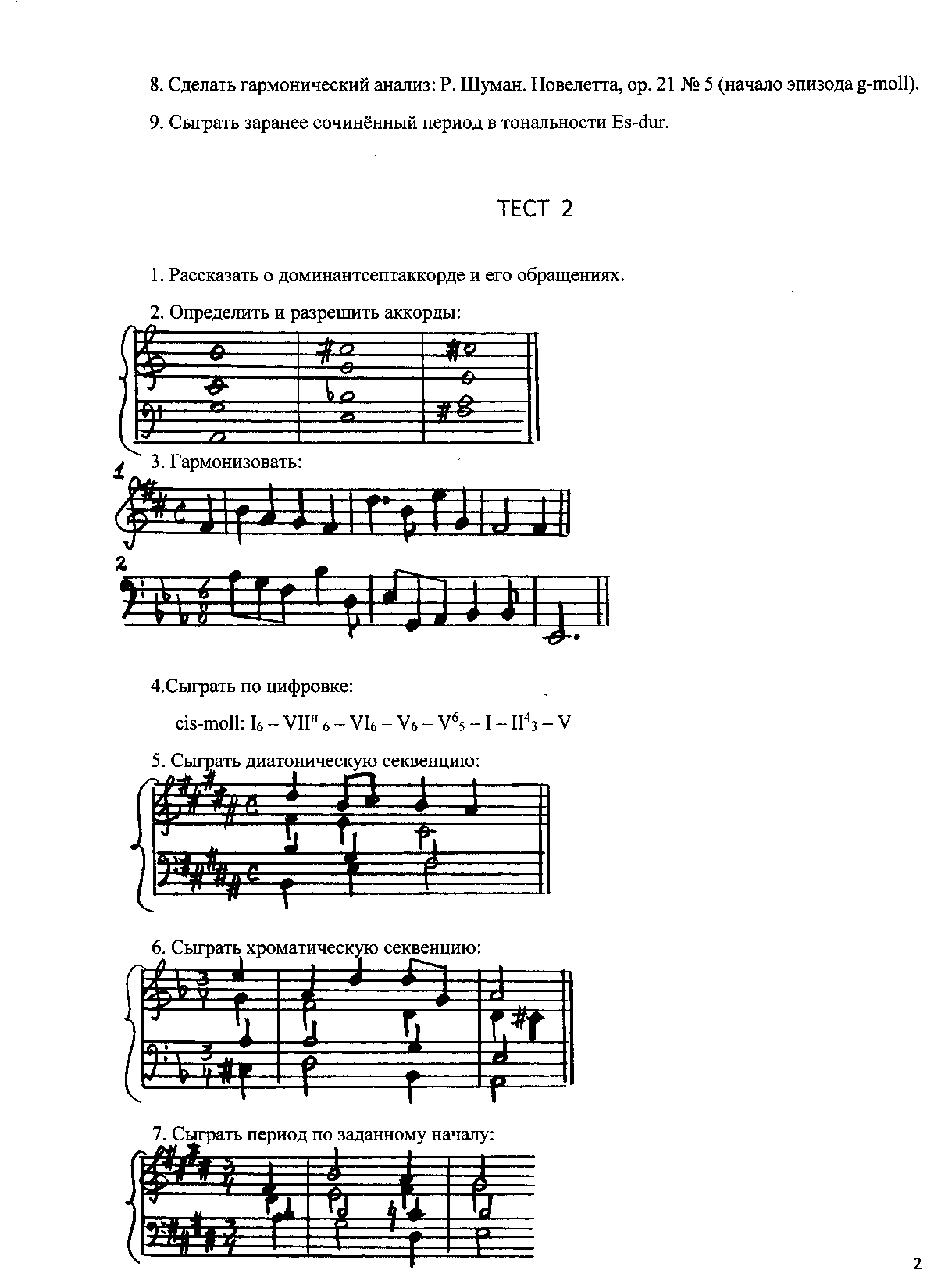 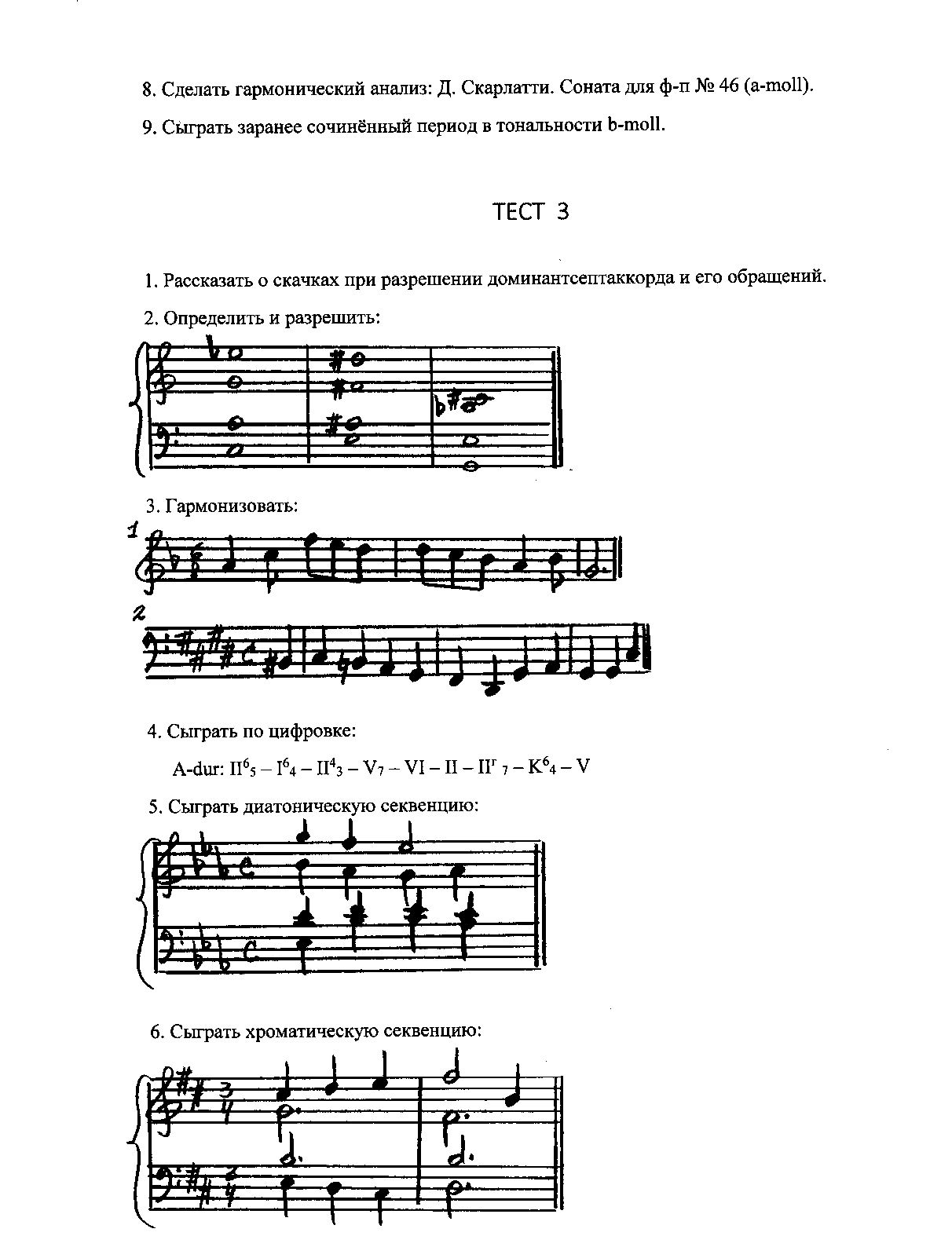 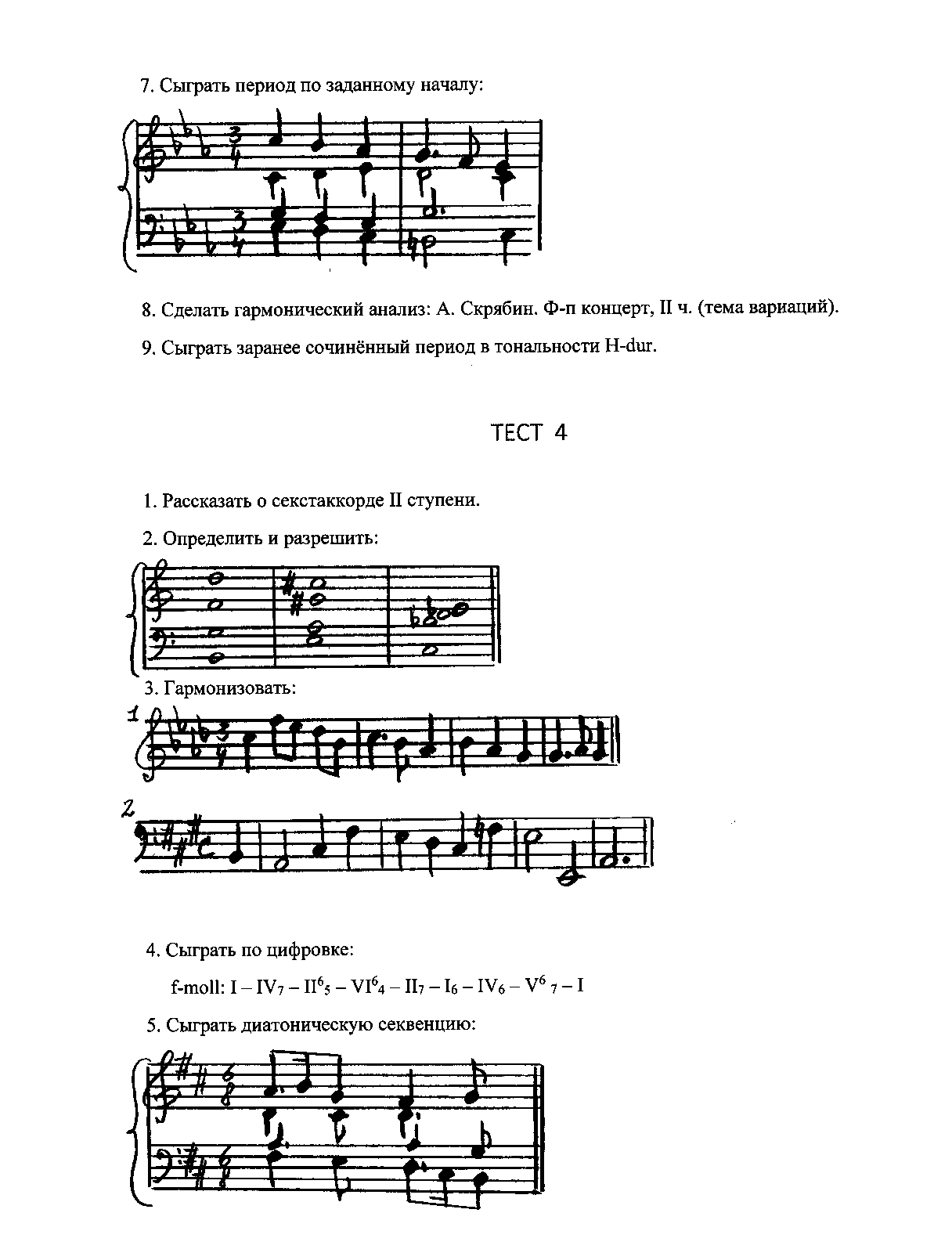 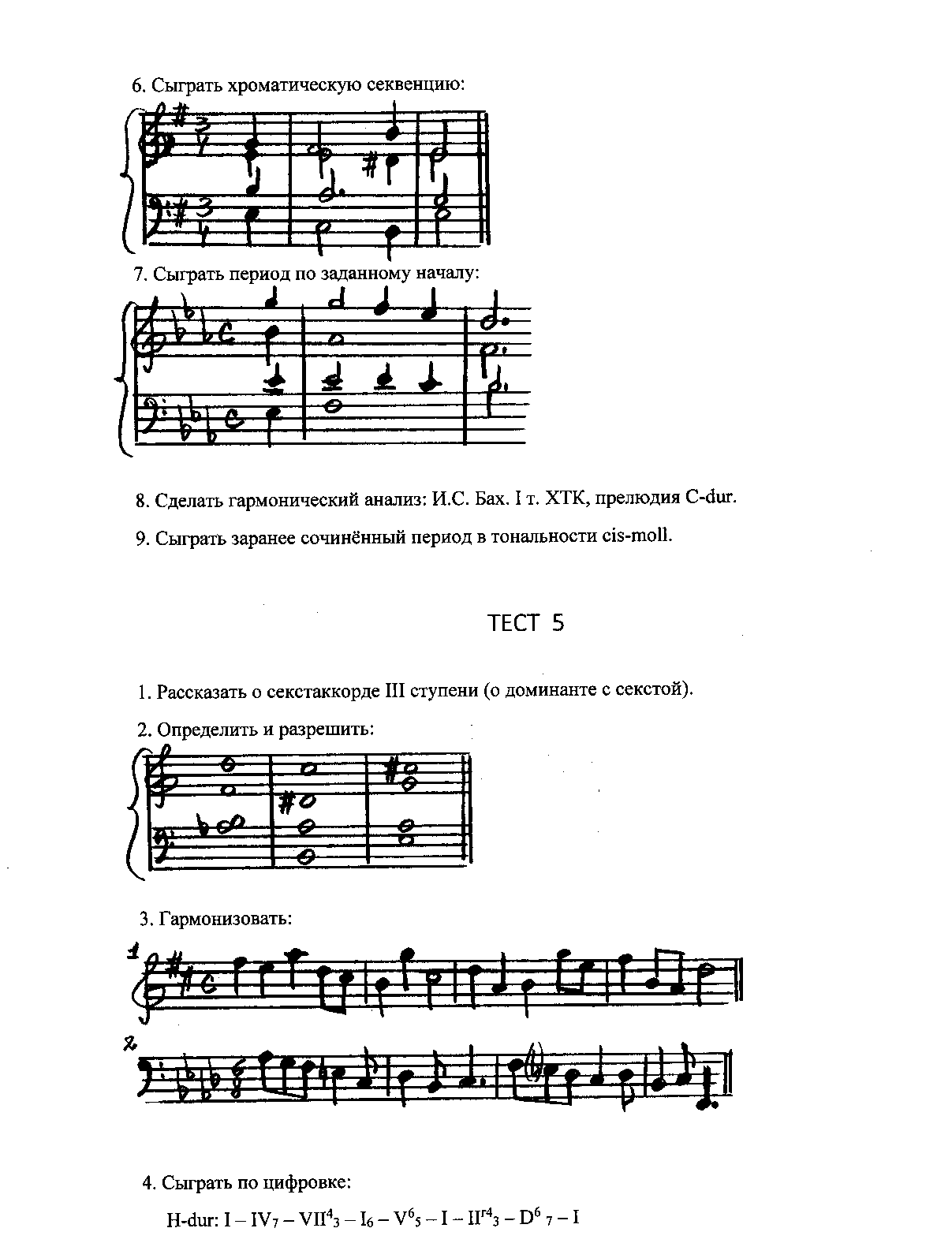 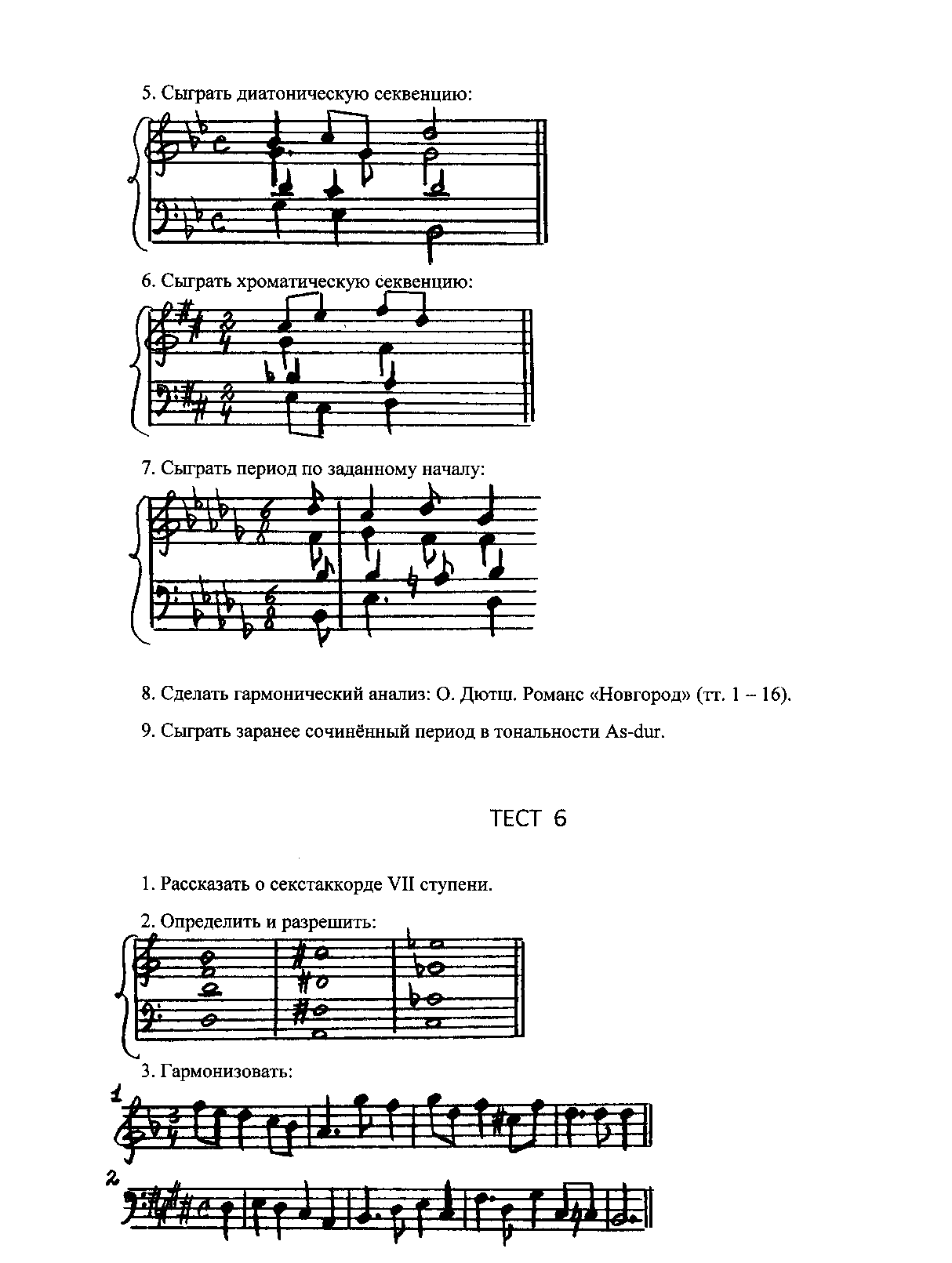 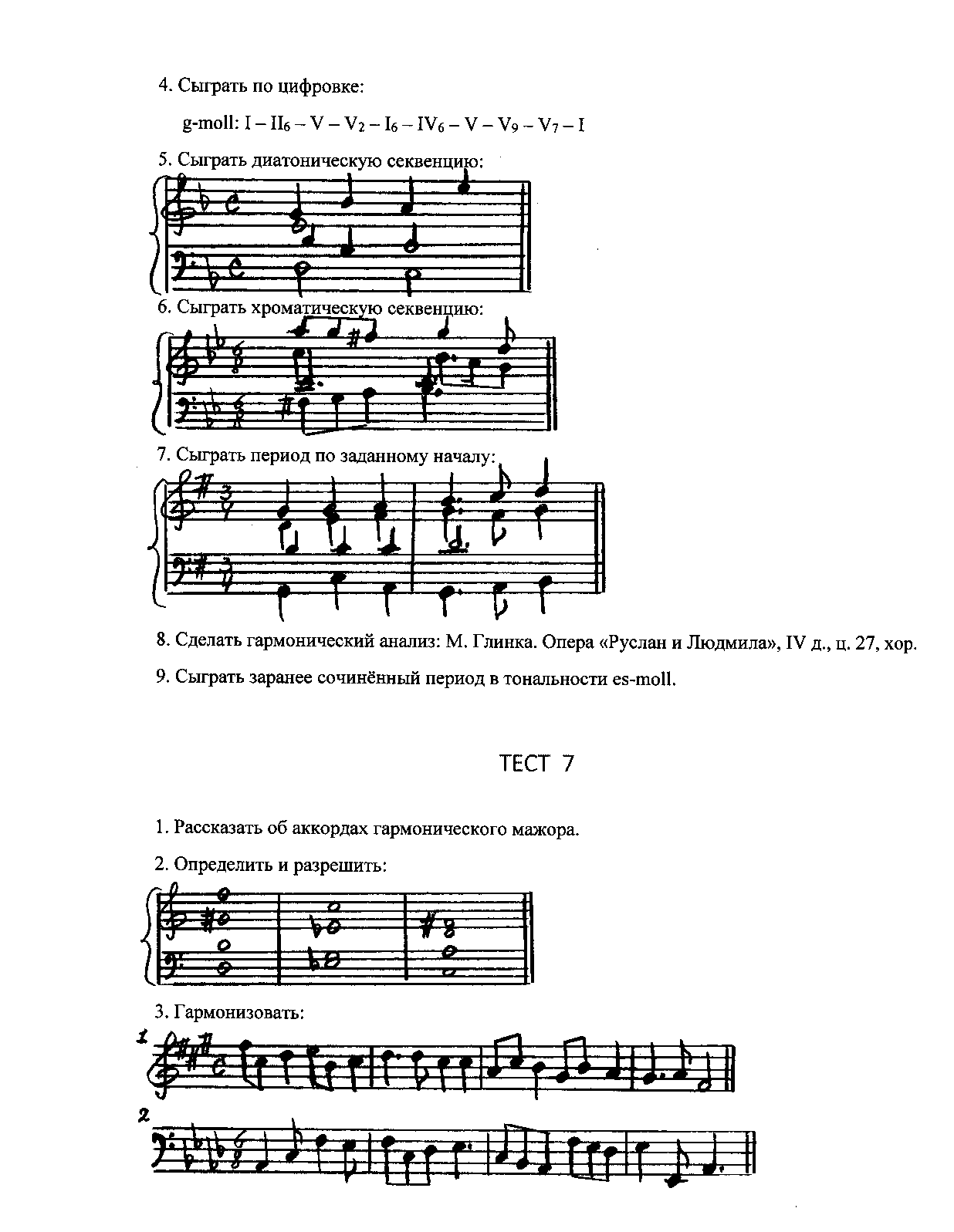 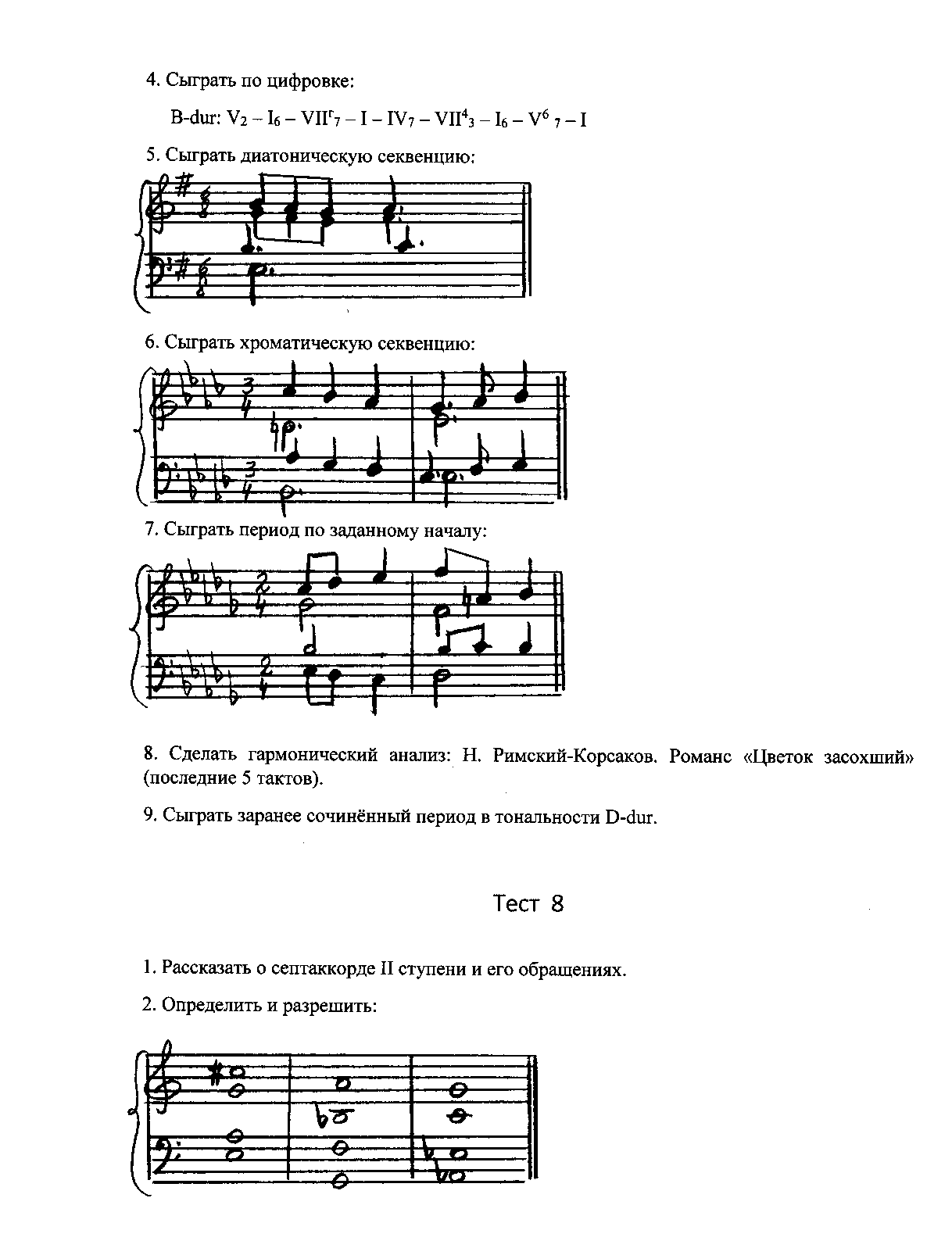 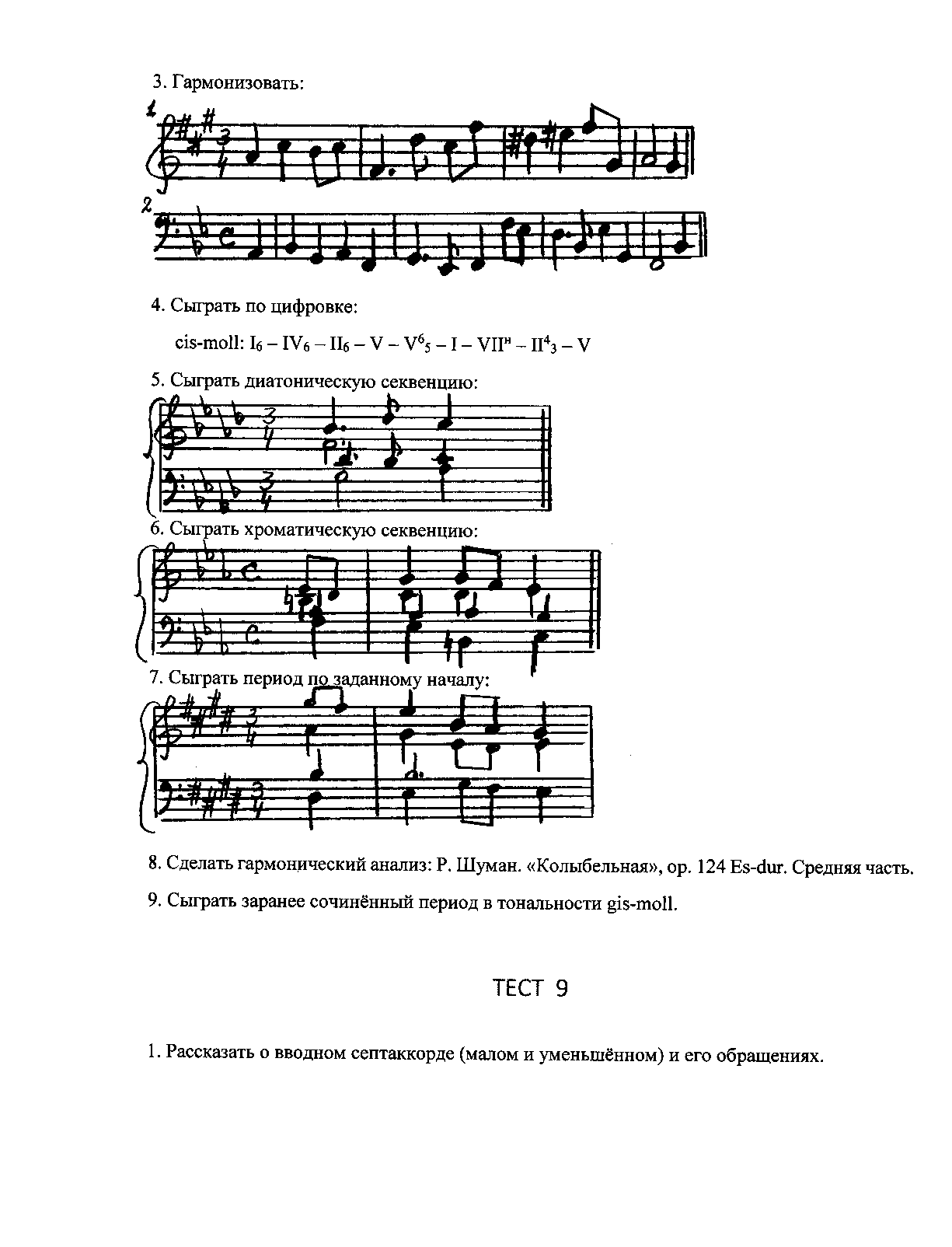 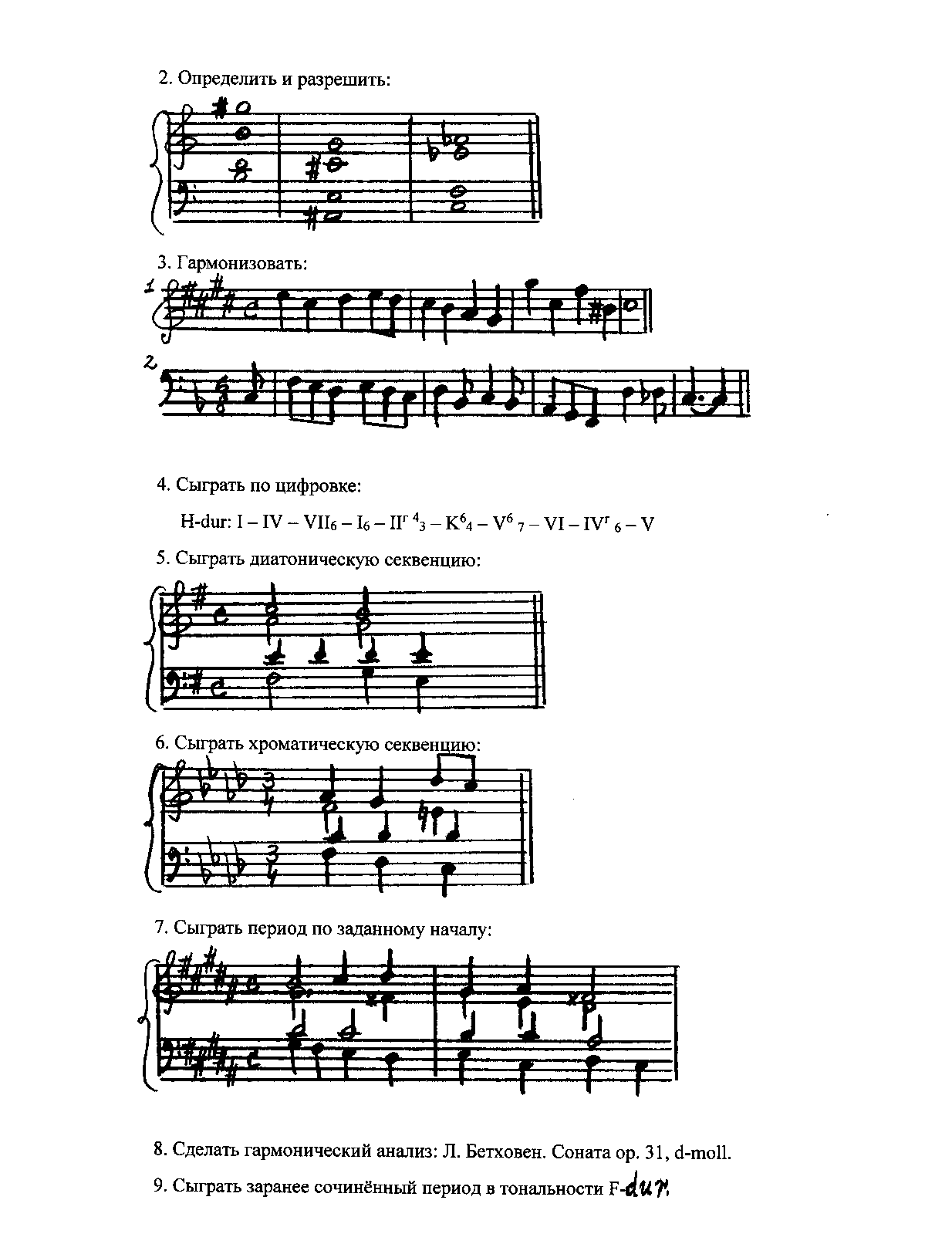 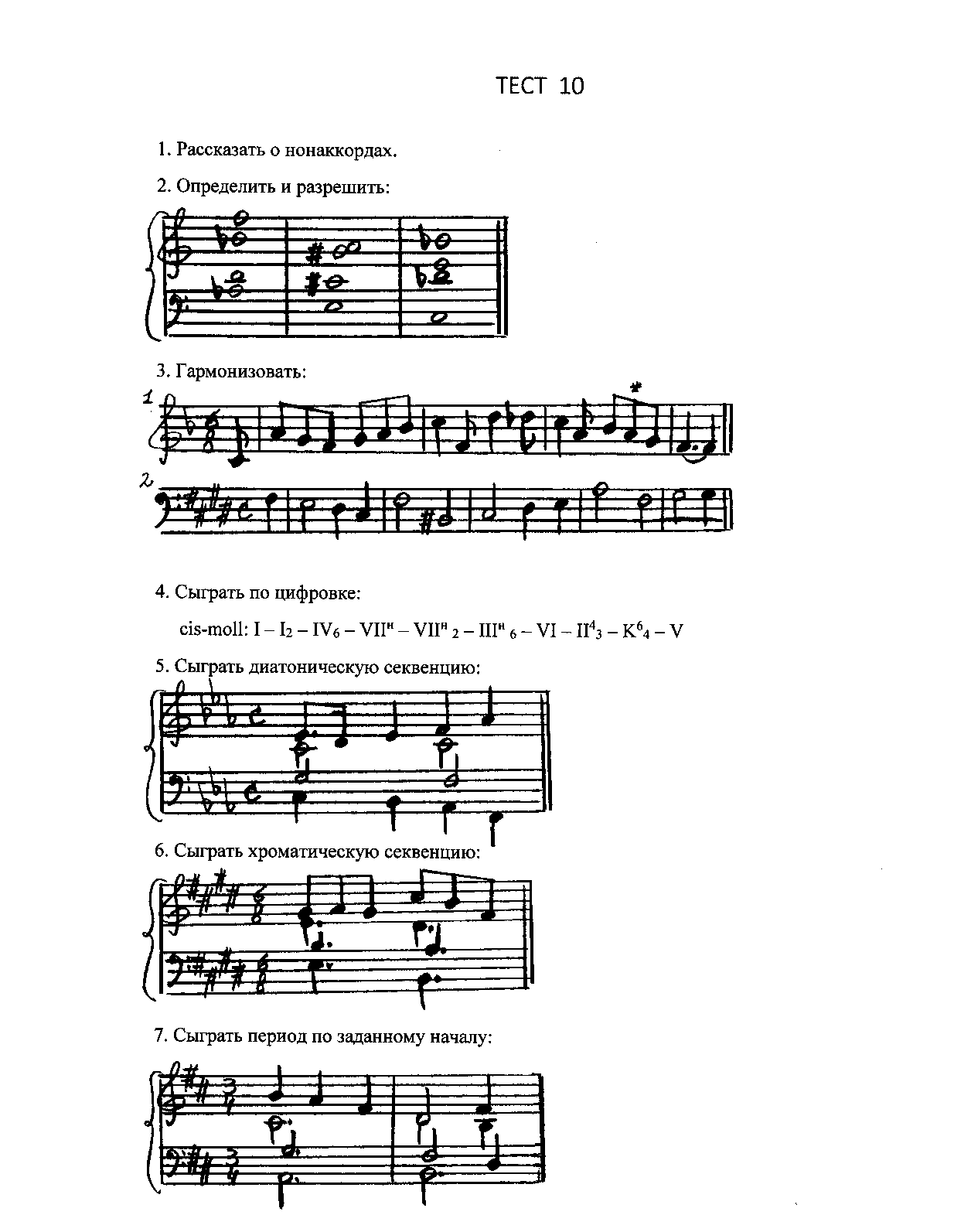 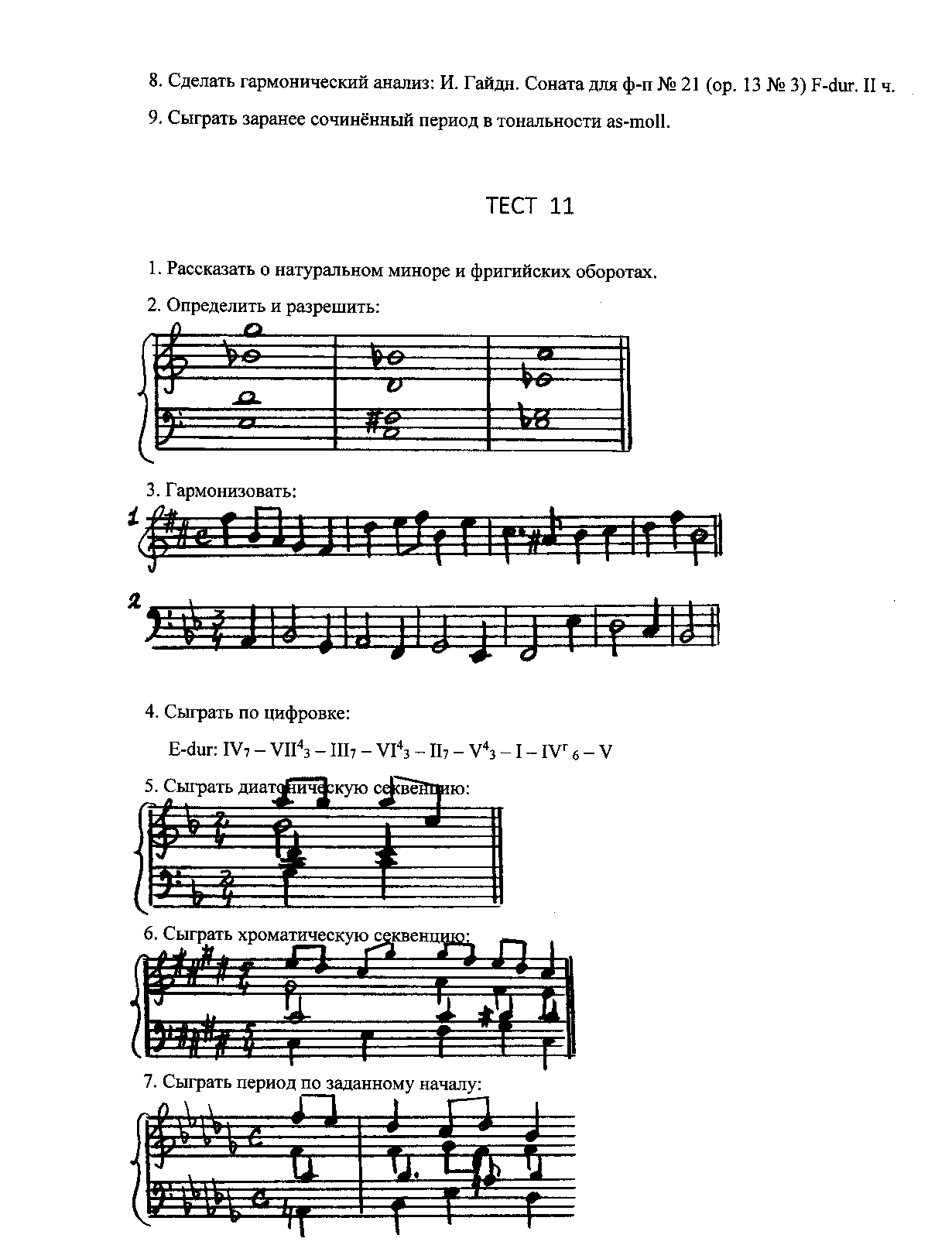 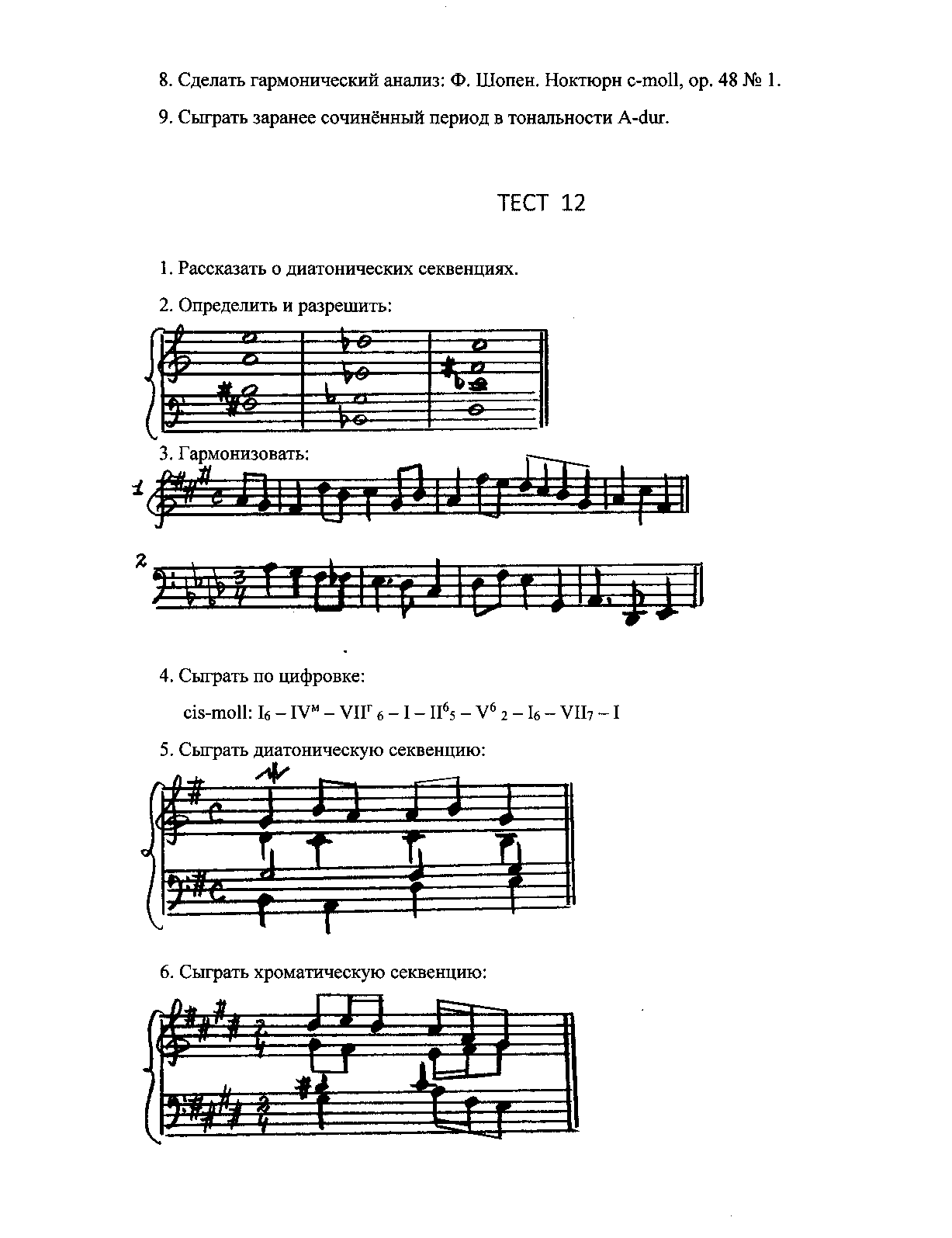 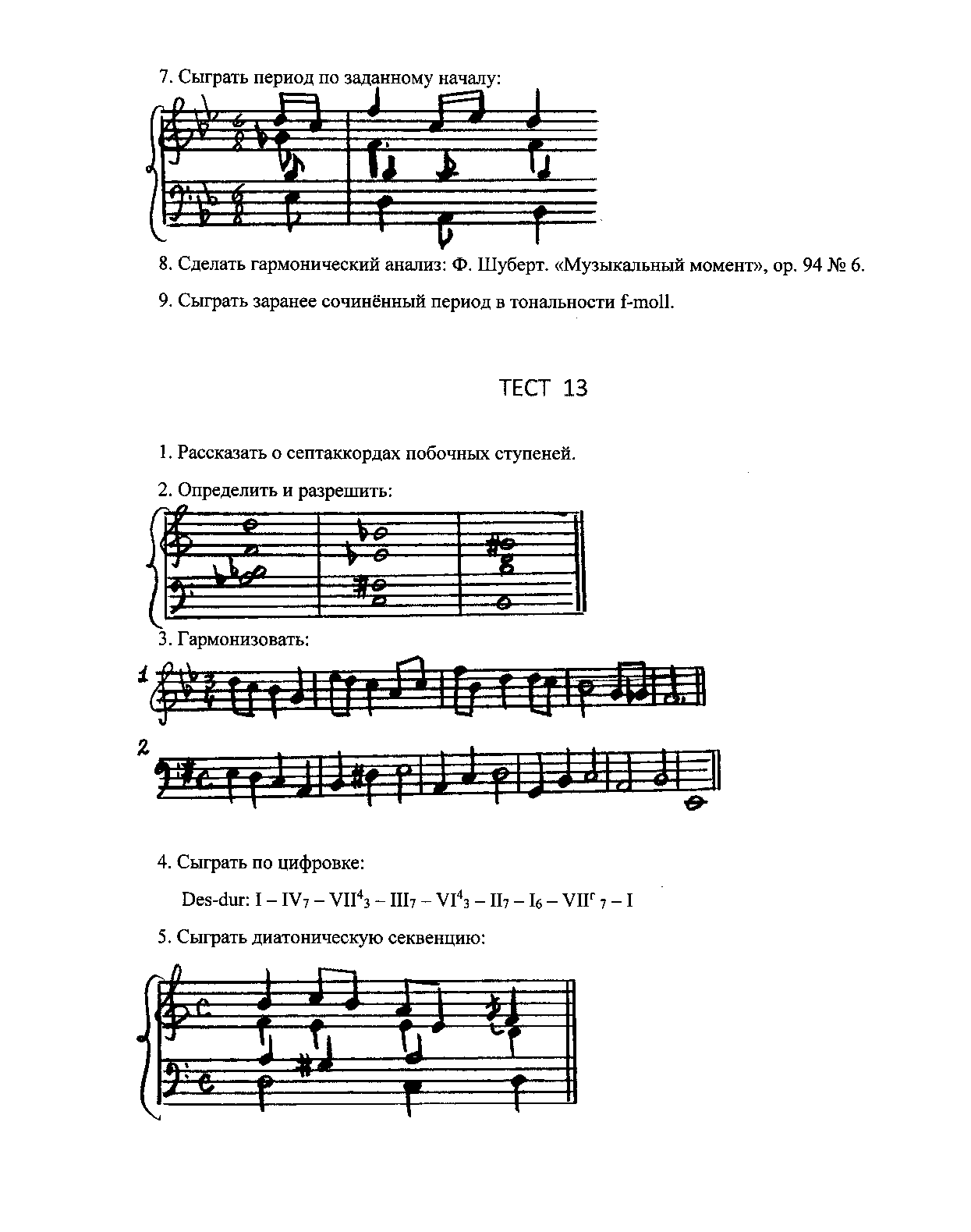 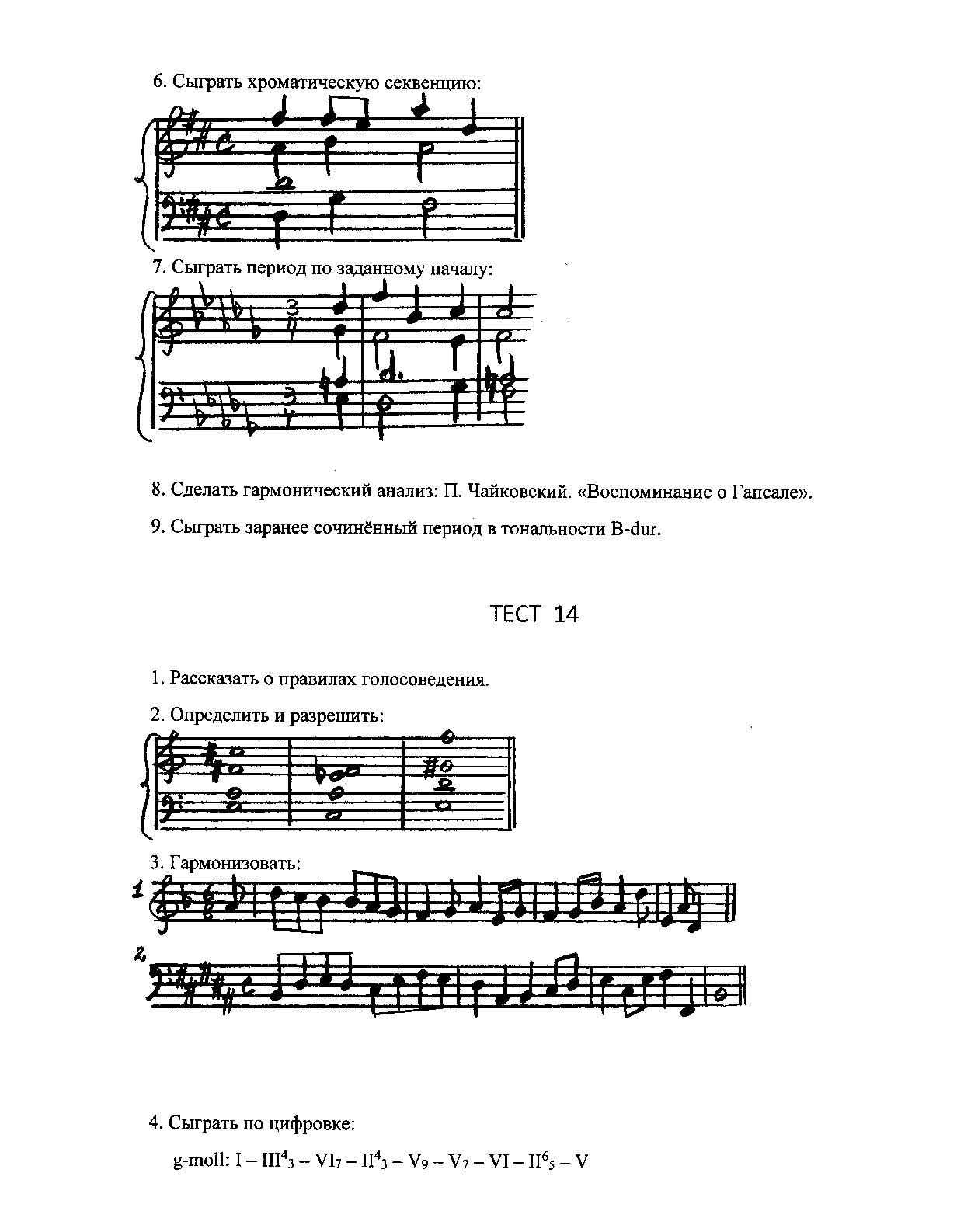 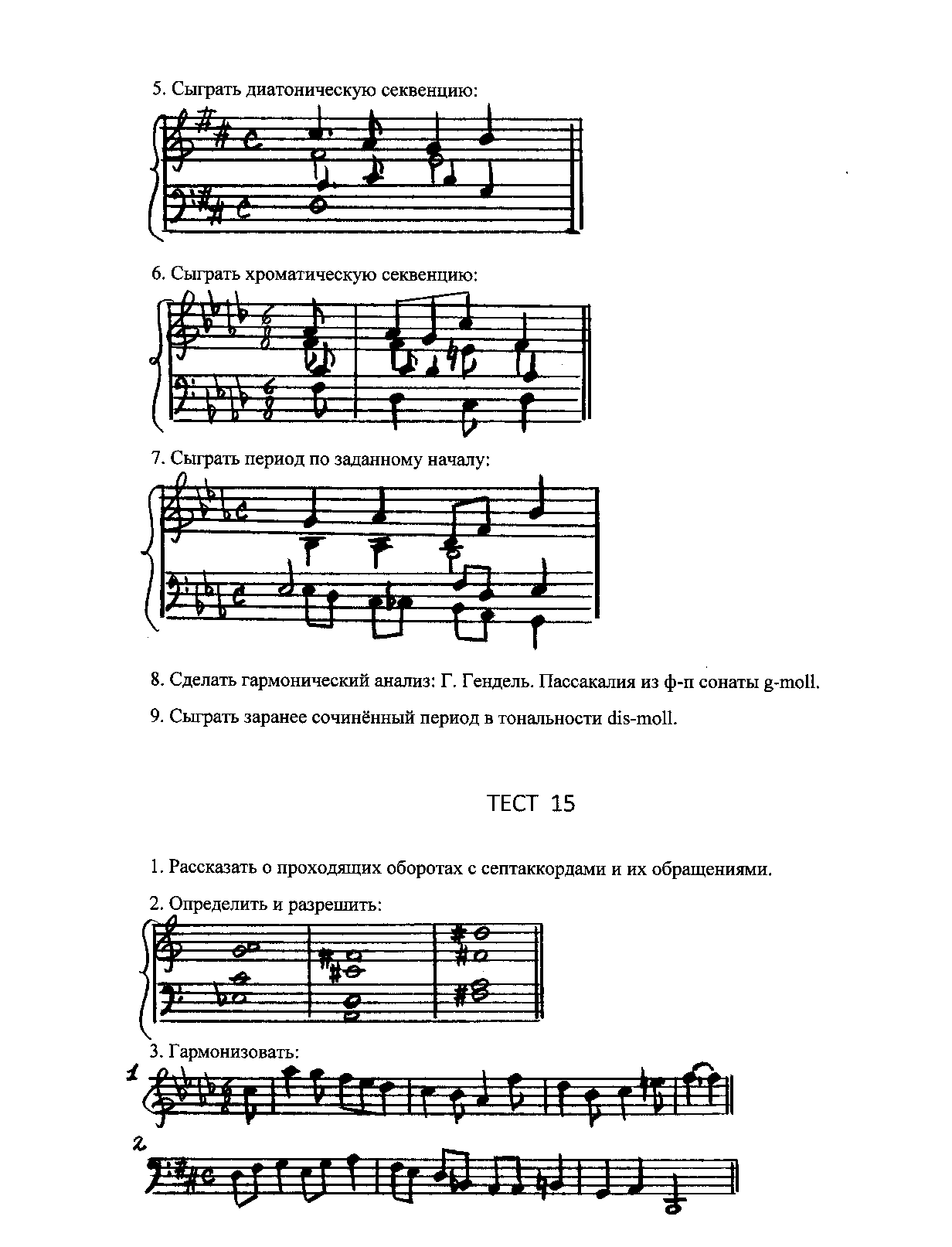 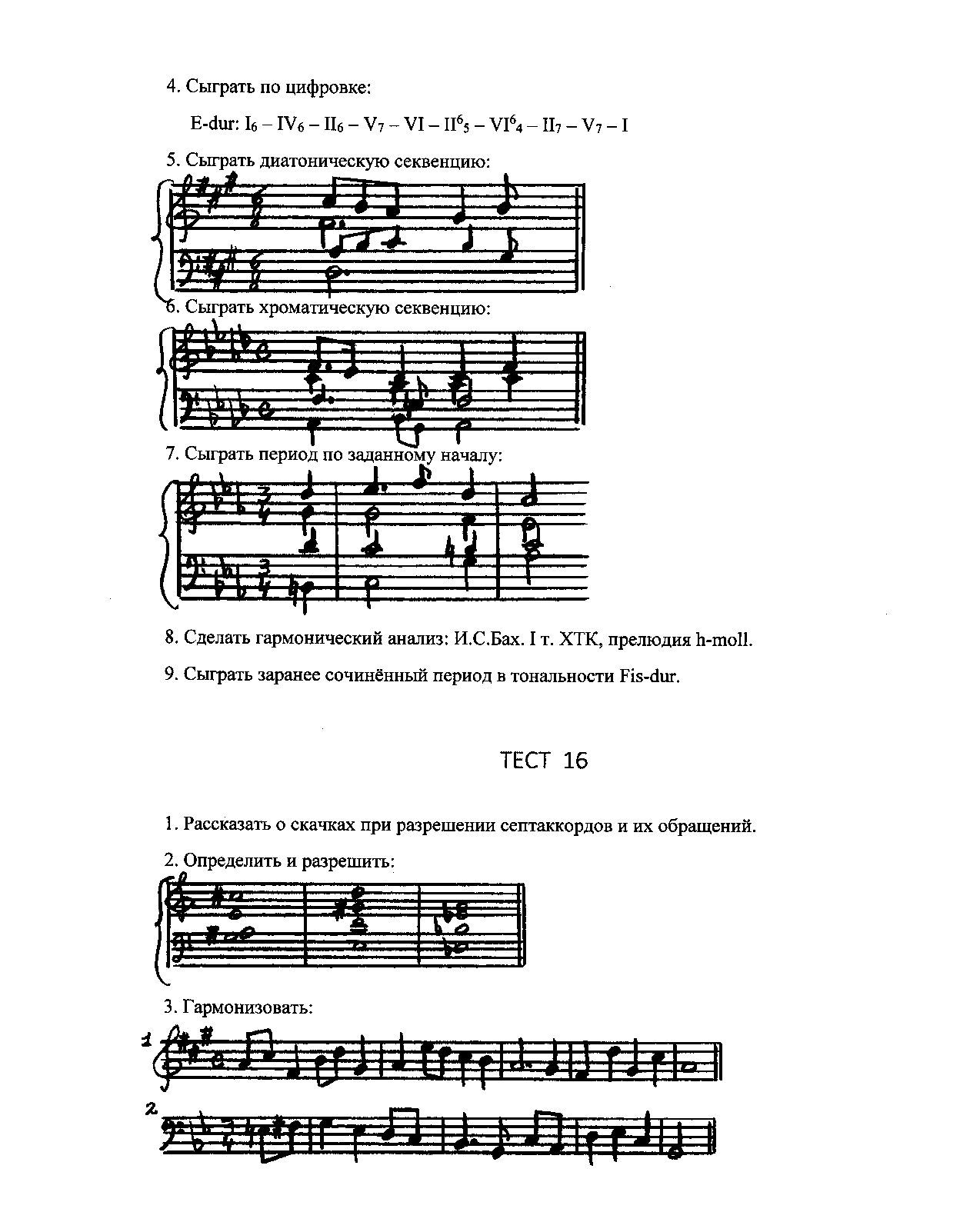 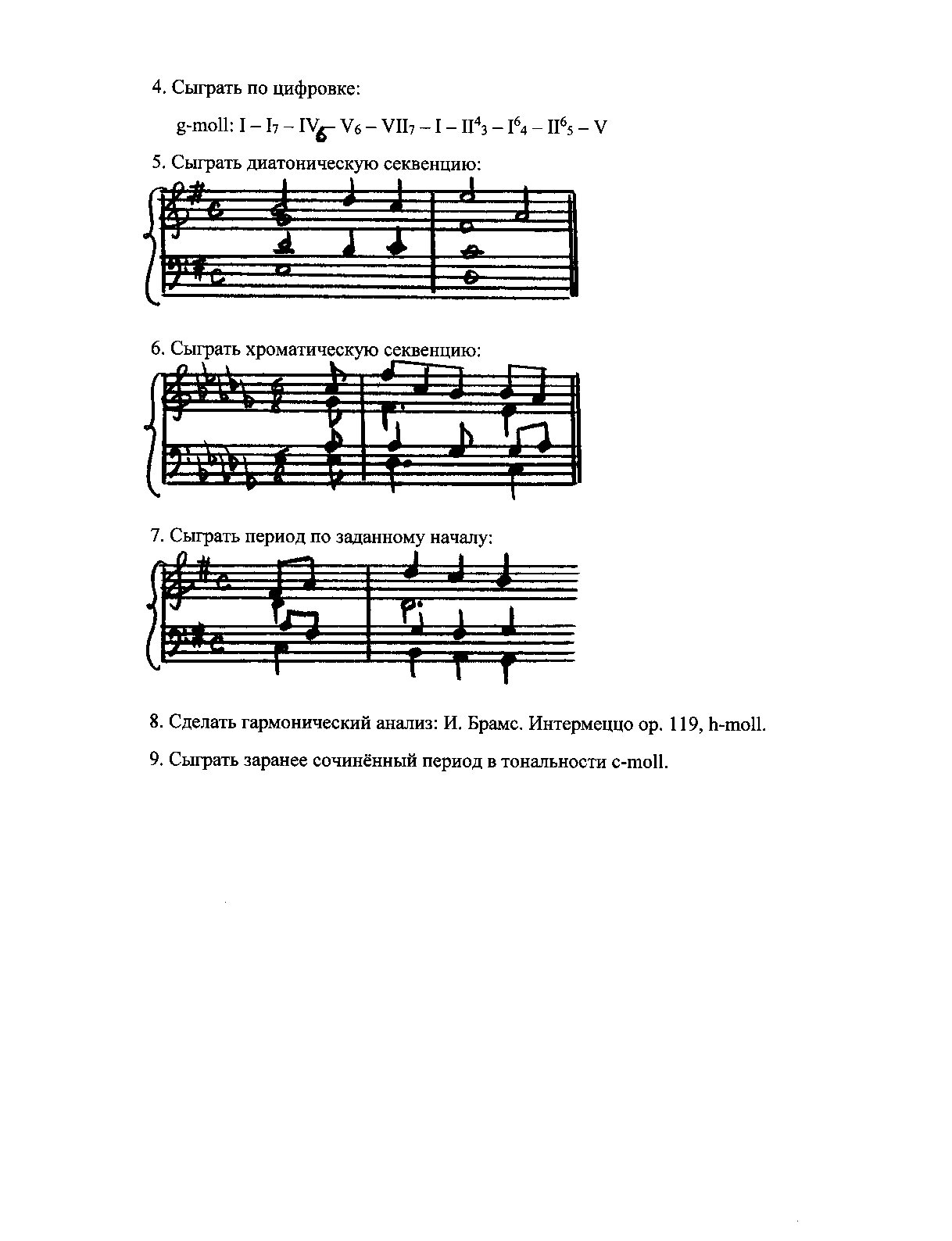 